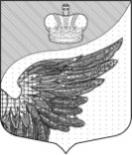 Повестка дня Тридцать третьего заседания совета депутатов Фёдоровского городского  поселенияТосненского муниципального района Ленинградской области первого созыва  на  04.02.2021 г. в 16.001.Об исполняющем обязанности главы администрации Фёдоровского городского поселения Тосненского муниципального района  Ленинградской областиДокладчик: Ким О.Р –  глава   Фёдоровского городского  поселения  Тосненского района Ленинградской области